30 de marzo -Continuamos con matemáticaFecha: lunes 30 de marzo de 2020Detective de operaciones…  Antes de comenzar con  la dinámica de la clase virtual conocemos los propósitos de la misma: continuar aprendiendo operaciones combinadas.Observamos estas operaciones, las resolvemos e indicamos si son verdaderas o falsas:2   + 4 : 4= 5                                6   + 5 x (20 – 6 x 3) = 93 6 x 20 + 5 x 3+ 10 x 6= 205                      100 x 5+ 50 x 3 + 7 x 20= 890 Plantea el cálculo como ejercicio combinado y resuelve:Una familia decidió cambiar los muebles de su casa. Compró dos camas usadas en $2.650 cada una. También cuatro sillones a un valor de $1.800 cada uno. Al realizar la operación en efectivo le hicieron  un descuento de $350. ¿Cuánto pagaron en total?  Martiniano salió de compras a una feria y adquirió tres remeras de $240 cada una, dos pares de medias a $125 cada una y un par de zapatillas de $1.000. pago con 4 billetes de $500. ¿Le alcanzó el dinero? ¿Cuánto recibió de vuelto o cuanto le faltó? Resolvemos y marcamos con una cruz el cálculo que permite hallar la cantidad total de personas en la foto.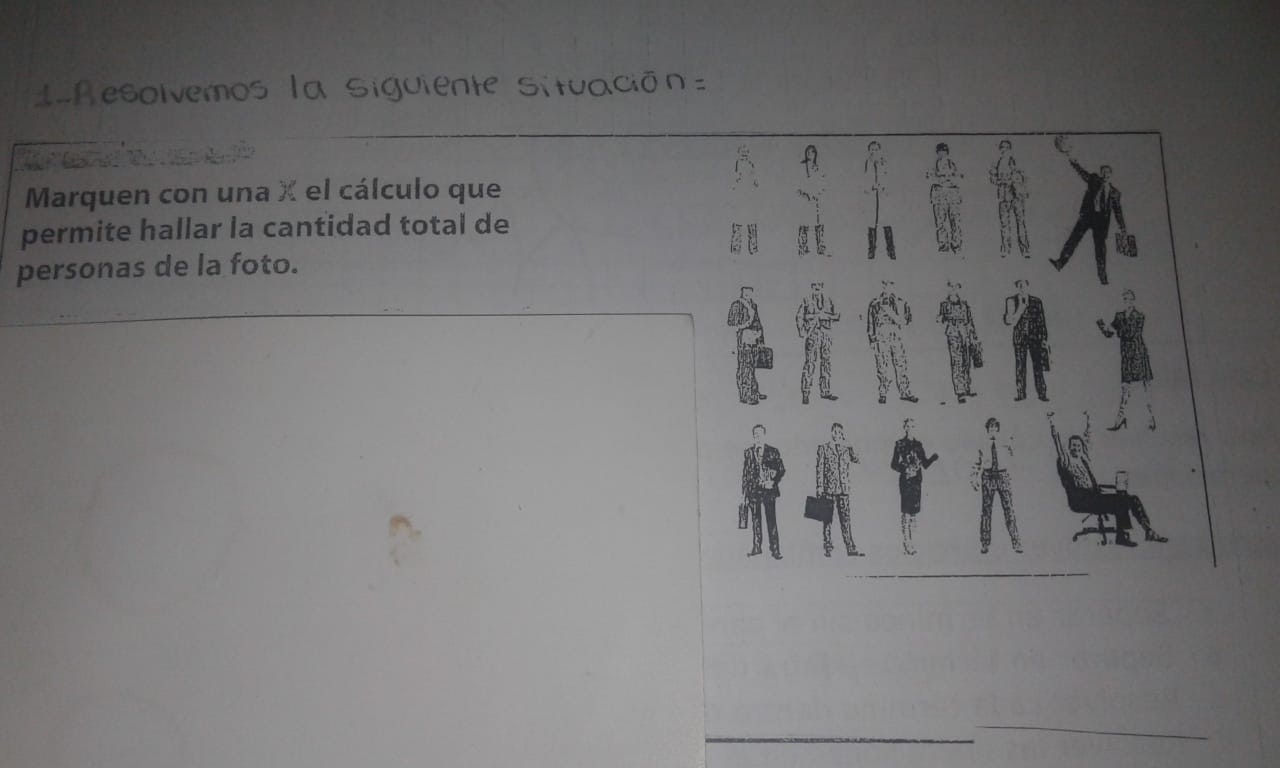 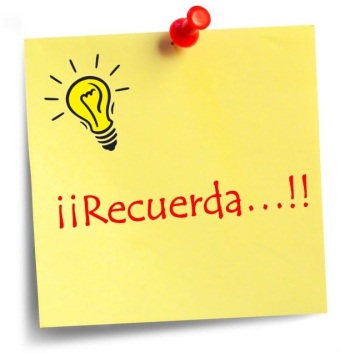 Ante cualquier duda que te surja puedes comunicarte conmigo a través de WhatsApp en el horario de 14 horas a 18 horas, días hábiles de lunes a viernes.Todo lo que realices debe quedar registrado, incluso las operaciones como sumas, restas, divisiones o multiplicaciones al costado de cada actividad solicitada.En cuanto a las respuestas, deben ser completadas y enviadas  a mi correo electrónico: roxanasavorgnan2020@gmail.com   así las corrijo. Una vez corregidas, debes imprimirlas y agregarlas en tu carpeta de clases.Nos encontramos mañana, pero antes te invito a realizar la oración de todos los días a Ntra. Madre del Huerto-.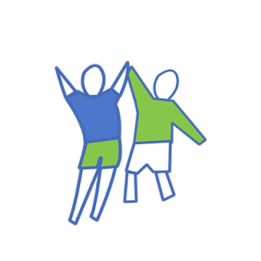 Con cariño: seño Roxana